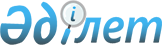 Қазақстан Республикасы Үкiметiнiң 1997 жылғы 12 қарашадағы N 1551 және 1997 жылғы 22 қарашадағы N 1642 қаулыларына өзгерiстер енгiзу туралы
					
			Күшін жойған
			
			
		
					Қазақстан Республикасы Үкiметiнiң Қаулысы 1998 жылғы 2 ақпан N 63. Күші жойылды - ҚР Үкіметінің 1999.09.21. N 1433 қаулысымен. ~P991433



          Қазақстан Республикасының Үкiметi қаулы етедi:




          Қазақстан Республикасы Үкiметiнiң кейбiр шешiмдерiне мынадай
өзгерiстер енгiзiлсiн:




          "Қазақстан Республикасы Президентiнiң 1997 жылғы 10 қазандағы 
N 3655 Жарлығын жүзеге асыру мәселелерi туралы" Қазақстан Республикасы
Үкiметiнiң 1997 жылғы 12 қарашадағы N 1551  
 P971551_ 
  қаулысында:




          көрсетiлген қаулының 3-қосымшасындағы "Энергетика, индустрия
және саудаминi" деген жолдағы "6" деген сан "7" деген санмен
ауыстырылсын;




          "Қазақстан Республикасы Энергетика, индустрия және сауда
министрлiгiнiң мәселелерi туралы" Қазақстан Республикасы Үкiметiнiң
1997 жылғы 22 қарашадағы N 1642  
 P971642_ 
  қаулысында:




          3-тармақтағы "екi" деген сөз "үш" деген сөзбен ауыстырылсын.





     Қазақстан Республикасының
        Премьер-Министрi


					© 2012. Қазақстан Республикасы Әділет министрлігінің «Қазақстан Республикасының Заңнама және құқықтық ақпарат институты» ШЖҚ РМК
				